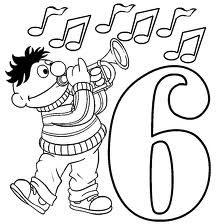 666666666666666666666666666666666YÖNERGE:Altı rakamını boyayınız.Noktalı rakamları tamamlayınız.